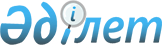 "2014-2016 жылдарға арналған Солтүстік Қазақстан облысының Ақжар аудандық бюджет туралы" Солтүстік Қазақстан облысының Ақжар аудандық мәслихатының 2013 жылғы 23 желтоқсандағы № 18-1 шешіміне өзгертулер мен толықтырулар енгізу туралыСолтүстік Қазақстан облысы Ақжар аудандық мәслихатының 2014 жылғы 3 шілдедегі N 27-1 шешімі. Солтүстік Қазақстан облысының Әділет департаментінде 2014 жылғы 18 шілдеде N 2863 болып тіркелді

      Қазақстан Республикасының 2008 жылғы 4 желтоқсандағы Бюджет кодексінің 109-бабына және «Қазақстан Республикасындағы жергілікті мемлекеттік басқару және өзін-өзі басқару туралы» Қазақстан Республикасының 2001 жылғы 23 қаңтардағы Заңының 6-бабы 1-тармағының 1)-тармақшасына сәйкес, Солтүстік Қазақстан облысының Ақжар аудандық мәслихаты ШЕШТІ:



      1. «2014-2016 жылдарға арналған Солтүстік Қазақстан облысының Ақжар аудандық бюджет туралы» Солтүстік Қазақстан облысының Ақжар аудандық мәслихатының 2013 жылғы 23 желтоқсандағы № 18-1 (нормативтік құқықтық актілерді мемлекеттік тіркеу тізілімінде № 2483 2014 жылғы 14 қаңтарда тіркелген және 2014 жылғы 17 қантарда «Дала-дидары» газетінде және 2014 жылғы 17 қантарда «Ақжар-хабар» газетінде жарияланған) шешіміне келесі өзгертулер мен толықтырулар енгізілсін:



      1-тармақ келесі редакцияда мазмұндалсын:

      «1. Сәйкесінше 1, 2 және 3 қосымшаларына сәйкес 2014-2016 жылдарға арналған Ақжар аудандық бюджет бекітілсін, соның ішінде 2014 жылға мына көлемде:

      1) кірістер – 2 494 130,1 мың теңге, оның ішінде мыналар бойынша:

      салықтық түсімдер – 276 488,6 мың теңге;

      салықтық емес түсімдер – 7 410,9 мың теңге;

      негізгі капиталды сатудан түскен түсімдер – 6 000 мың теңге;

      трансферттердің түсуі – 2 204 230,6 мың теңге, соның ішінде;

      облыстық бюджеттен берілетін субвенция – 1 465 266 мың теңге;

      2) шығындар – 2 495 552,4 мың теңге;

      3) таза бюджеттік кредиттеу – 31 030,4 мың теңге, соның ішінде:

      бюджеттік кредиттер – 38 947 мың теңге;

      бюджеттік кредиттерді жабу – 7 916,6 мың теңге;

      4) қаржылық активтермен операциялар бойынша сальдо - 0 мың теңге, сонымен қатар:

      қаржылық активтер сатып алу - 0 мың теңге;

      мемлекетке қаржылық активтерді сатудан түскен түсім - 0 мың теңге;

      5) бюджет тапшылығы – - 32 452,7 мың тенге;

      6) бюджет тапшылығын қаржыландыру – 32 452,7 мың тенге, оның ішінде мыналар бойынша:

      қарыздар түсімі – 38 947 мың тенге;

      қарыздарды өтеу – 7 916,6 мың тенге;

      бюджет қаражаттарының пайдаланылатын қалдықтары – 1 422,3 мың тенге.»;



      келесі мазмұн 9-1-тармағымен толықтырылсын:

      «9-1. Осы шешімнің 9-қосымшасына сәйкес қаржылық жыл басына қалыптасқан бюджеттік қаражаттың бос қалдықтары және 2013 жылы пайданылмаған республикалық және облыстық бюджеттерден нысаналы трансферттерді қайтару есебінен аудандық бюджет шығыстары қарастырылсын.»;



      10-тармақ келесі мазмұндағы 5)-тармақшамен толықтырылсын:

      «5) Жануарлардың энзоотиялық аурулары бойынша ветеринариялық іс-шараларды жүргізуге».



      Көрсетілген шешімінің 1 және 4-қосымшалары осы шешімінің 1 және 2-қосымшаларына сәйкес жаңа редакцияда мазмұндалсын.



      Осы шешімінің 3-қосымшасына сәйкес, жоғарыда айтылған шешім  9-қосымшамен толықтырылсын.



      2. Осы шешім 2014 жылғы 1 қаңтардан бастап қолданысқа енгізіледі.      Солтүстік Қазақстан облысының

      Ақжар аудандық мәслихат

      сессиясының төрағасы                       Б. Зәкенов      Солтүстік Қазақстан облысының

      Ақжар аудандық мәслихаттың

      хатшысы                                    М. Жұмабаев

      2014 жылғы 3 шілде № 27-1

      Солтүстік Қазақстан облысының

      Ақжар аудандық мәслихаттың

      шешіміне 1-қосымша      2013 жылғы 23 желтоқсандағы

      № 18-1 Солтүстік Қазақстан

      облысының Ақжар аудандық

      мәслихаттың шешіміне

      1-қосымша Ақжар ауданының 2014 жылға арналған бюджеті 1. Табыс Ақжар ауданының 2014 жылға арналған бюджеті

      2014 жылғы 3 шілде

      № 27-1 Солтүстік Қазақстан

      облысының Ақжар аудандық

      мәслихаттың шешіміне

      2-қосымша      2013 жылғы 23 желтоқсандағы

      № 18-1 Солтүстік Қазақстан

      облысының Ақжар аудандық

      мәслихаттың шешіміне

      4-қосымша Әр ауылдық округтердің 2014 жылға арналған бюджеттік бағдарламаларының тізбесі

      2014 жылғы 3 шілде

      № 27-1 Солтүстік Қазақстан

      облысының Ақжар аудандық

      мәслихаттың шешіміне

      3-қосымша      2013 жылғы 23 желтоқсандағы

      № 18-1 Солтүстік Қазақстан

      облысының Ақжар аудандық

      мәслихаттың шешіміне

      9-қосымша Бюджет қаражатының бос қалдықтарды бөлу
					© 2012. Қазақстан Республикасы Әділет министрлігінің «Қазақстан Республикасының Заңнама және құқықтық ақпарат институты» ШЖҚ РМК
				Са-на-тыСыныбыIшкi сыны-быАтауыСомасы мың теңге12345ТАБЫС2494130,11Салықтық түсімдер276488,63Әлеуметтік салық133576,61Әлеуметтік салық133576,64Меншікке салынатын салық1184061Мүлікке салынатын салық808163Жер салығы66304Көлiк құралдарына салынатын салық159605Бірыңғай жер салығы150005Тауарларға, жұмыстарға және қызметтерге салынатын iшкi салықтар222312Акциздер13603Табиғи және басқа ресурстарды пайдаланғаны үшiн түсетiн түсiмдер170004Кәсiпкерлiк және кәсiби қызметтi жүргiзгенi үшiн алынатын алымдар36705Ойын бизнесіне салық2018Заңдық мәнді іс-әрекеттерді жасағаны және (немесе) оған уәкілеттігі бар мемлекеттік органдар немесе лауазымды адамдар құжаттар бергені үшін алынатын міндетті төлемдер22751Мемлекеттік баж22752Салықтық емес түсiмдер7410,91Мемлекет меншігінен түсетін түсімдер51115Мемлекет меншігіндегі мүлікті жалға беруден түсетін кірістер8007Мемлекеттік бюджеттен берілген кредиттер бойынша сыйақылар119Мемлекет меншігінен түсетін басқа да кірістер43002Мемлекеттік бюджеттен қаржыландырылатын мемлекеттік мекемелердің тауарларды (жұмыстарды, қызметтерді) өткізуінен түсетін түсімдер101Мемлекеттік бюджеттен қаржыландырылатын мемлекеттік мекемелердің тауарларды (жұмыстарды, қызметтерді) өткізуінен түсетін түсімдер106Басқа да салықтық емес түсiмдер2289,91Басқа да салықтық емес түсiмдер2289,93Негізгі капиталды сатудан түсетін түсімдер60003Жердi және материалдық емес активтердi сату60001Жерді сату60004Трансферттердің түсімдері2204230,62Мемлекеттiк басқарудың жоғары тұрған органдарынан түсетiн трансферттер2204230,62Облыстық бюджеттен түсетiн трансферттер2204230,6Ағымдағы нысаналы трансферттер144001,6Нысаналы даму трансферттері594963Субвенциялар1465266Функ-цио- нал- дық топКіші функцияБюд-жет-тік бағ-дар-ламалар-дың әкімшісіБағ- дарламаАтауыСомасы мың тенгеШығындар2495552,401Жалпы сипаттағы мемлекеттiк қызметтер2075591Мемлекеттiк басқарудың жалпы функцияларын орындайтын өкiлдi, атқарушы және басқа органдар187612112Аудан (облыстық маңызы бар қала) мәслихатының аппараты12445112001Аудан (облыстық маңызы бар қала) мәслихатының қызметін қамтамасыз ету жөніндегі қызметтер12085003Мемлекеттік органның күрделі шығыстары360011122Аудан (облыстық маңызы бар қала) әкімінің аппараты60456011122001Аудан (облыстық маңызы бар қала) әкімінің қызметін қамтамасыз ету жөніндегі қызметтер60402011122003Мемлекеттік органның күрделі шығыстары54011123Қаладағы аудан, аудандық маңызы бар қала, кент, ауыл, ауылдық округ әкімінің аппараты114711011123001Қаладағы аудан, аудандық маңызы бар қала, кент, ауыл, ауылдық округ әкімінің қызметін қамтамасыз ету жөніндегі қызметтер114058011123022Мемлекеттік органның күрделі шығыстары653012Қаржылық қызмет695012459Ауданның (облыстық маңызы бар қаланың) экономика және қаржы бөлімі695012459003Салық салу мақсатында мүлікті бағалауды жүргізу135012459010Жекешелендіру, коммуналдық меншікті басқару, жекешелендіруден кейінгі қызмет және осыған байланысты дауларды реттеу190012459011Коммуналдық меншікке түскен мүлікті есепке алу, сақтау, бағалау және сату37019Жалпы сипаттағы өзге де мемлекеттiк қызметтер19252019459Ауданның (облыстық маңызы бар қаланың) экономика және қаржы бөлімі19252019459001Ауданның (облыстық маңызы бар қаланың) экономикалық саясаттың қалыптастыру мен дамыту, мемлекеттік жоспарлау, бюджеттік атқару және коммуналдық меншігін басқару саласындағы мемлекеттік саясатты іске асыру жөніндегі қызметтер1925202Қорғаныс3743021Әскери мұқтаждар3243021122Аудан (облыстық маңызы бар қала) әкімінің аппараты3243021122005Жалпыға бірдей әскери міндетті атқару шеңберіндегі іс-шаралар3243022Төтенше жағдайлар жөнiндегi жұмыстарды ұйымдастыру500122Аудан (облыстық маңызы бар қала) әкімінің аппараты500022122007Аудандық (қалалық) ауқымдағы дала өрттерінің, сондай-ақ мемлекеттік өртке қарсы қызмет органдары құрылмаған елдi мекендерде өрттердің алдын алу және оларды сөндіру жөніндегі іс-шаралар50004Бiлiм беру1308914041Мектепке дейiнгi тәрбие және оқыту115822464Ауданның (облыстық маңызы бар қаланың) білім бөлімі115822041464009Мектепке дейінгі тәрбие мен оқыту ұйымдарының қызметін қамтамасыз ету74685041464040Мектепке дейінгі білім беру ұйымдарында мемлекеттік білім беру тапсырысын іске асыруға41137042Бастауыш, негізгі орта және жалпы орта білім беру1163902042464Ауданның (облыстық маңызы бар қаланың) білім бөлімі1163902042464003Жалпы білім беру1130600042464006Балаларға қосымша білім беру33302049Бiлiм беру саласындағы өзге де қызметтер29190049464Ауданның (облыстық маңызы бар қаланың) білім бөлімі29190049464001Жергілікті деңгейде білім беру саласындағы мемлекеттік саясатты іске асыру жөніндегі қызметтер5380049464005Ауданның (облыстық маңызы бар қаланың) мемлекеттік білім беру мекемелер үшін оқулықтар мен оқу-әдiстемелiк кешендерді сатып алу және жеткізу9420049464015Жетім баланы (жетім балаларды) және ата-аналарының қамқорынсыз қалған баланы (балаларды) күтіп-ұстауға қамқоршыларға (қорғаншыларға) ай сайынға ақшалай қаражат төлемі5796049464067Ведомстволық бағыныстағы мемлекеттік мекемелерінің және ұйымдарының күрделі шығыстары859406Әлеуметтiк көмек және әлеуметтiк қамсыздандыру71000,5062Әлеуметтiк көмек52069,5451Ауданның (облыстық маңызы бар қаланың) жұмыспен қамту және әлеуметтік бағдарламалар бөлімі52069,5062451002Жұмыспен қамту бағдарламасы20544062451004Ауылдық жерлерде тұратын денсаулық сақтау, білім беру, әлеуметтік қамтамасыз ету, мәдениет, спорт және ветеринар мамандарына отын сатып алуға Қазақстан Республикасының заңнамасына сәйкес әлеуметтік көмек көрсету1599062451005Мемлекеттік атаулы әлеуметтік көмек8241062451007Жергілікті өкілетті органдардың шешімі бойынша мұқтаж азаматтардың жекелеген топтарына әлеуметтік көмек7381062451010Үйден тәрбиеленіп оқытылатын мүгедек балаларды материалдық қамтамасыз ету675062451014Мұқтаж азаматтарға үйде әлеуметтiк көмек көрсету367506245101618 жасқа дейінгі балаларға мемлекеттік жәрдемақылар7360,5062451017Мүгедектерді оңалту жеке бағдарламасына сәйкес, мұқтаж мүгедектерді міндетті гигиеналық құралдармен және ымдау тілі мамандарының қызмет көрсетуін, жеке көмекшілермен қамтамасыз ету2594069Әлеуметтiк көмек және әлеуметтiк қамтамасыз ету салаларындағы өзге де қызметтер18931069451Ауданның (облыстық маңызы бар қаланың) жұмыспен қамту және әлеуметтік бағдарламалар бөлімі18931069451001Жергілікті деңгейде халық үшін әлеуметтік бағдарламаларды жұмыспен қамтуды қамтамасыз етуді іске асыру саласындағы мемлекеттік саясатты іске асыру жөніндегі қызметтер18308069451011Жәрдемақыларды және басқа да әлеуметтік төлемдерді есептеу, төлеу мен жеткізу бойынша қызметтерге ақы төлеу291069451021Мемлекеттік органның күрделі шығыстары33207Тұрғын үй-коммуналдық шаруашылық641878,3071Тұрғын үй шаруашылығы25014,5123Қаладағы аудан, аудандық маңызы бар қала, кент, ауыл, ауылдық округ әкімінің аппараты1475027Жұмыспен қамту 2020 жол картасы бойынша қалаларды және ауылдық елді мекендерді дамыту шеңберінде объектілерді жөндеу және абаттандыру1475458Ауданның (облыстық маңызы бар қаланың) тұрғын үй-коммуналдық шаруашылығы, жолаушылар көлігі және автомобиль жолдары бөлімі2195003Мемлекеттік тұрғын үй қорының сақталуын ұйымдастыру195041Жұмыспен қамту 2020 жол картасы бойынша қалаларды және ауылдық елді мекендерді дамыту шеңберінде объектілерді жөндеу және абаттандыру2000464Ауданның (облыстық маңызы бар қаланың) білім бөлімі3983026Жұмыспен қамту 2020 жол картасы бойынша қалаларды және ауылдық елді мекендерді дамыту шеңберінде объектілерді жөндеу3983472Ауданның (облыстық маңызы бар қаланың) құрылыс, сәулет және қала құрылысы бөлімі17361,5072Жұмыспен қамту 2020 жол картасы шеңберінде қызметтік тұрғын үй салуға және (немесе) сатып алуға, инженерлік коммуникациялық инфрақұрылымды дамытуға және (немесе) сатып алуға және жастарға арналған жатақханаларды салуға, сатып алуға, салып бітіруге берілетін нысаналы даму трансферттері17249,4071123074Жұмыспен қамту 2020 жол картасының екінші бағыты шеңберінде жетіспейтін инженерлік-коммуникациялық инфрақұрылымды дамыту мен жайғастыру112,1072Коммуналдық шаруашылық599022,8072123Қаладағы аудан, аудандық маңызы бар қала, кент, ауыл, ауылдық округ әкімінің аппараты3614072123014Елді мекендерді сумен жабдықтауды ұйымдастыру3614472Ауданның (облыстық маңызы бар қаланың) құрылыс, сәулет және қала құрылысы бөлімі595408,8058Елді мекендердегі сумен жабдықтау және су бұру жүйелерін дамыту595408,8073Елді-мекендерді абаттандыру17841073123Қаладағы аудан, аудандық маңызы бар қала, кент, ауыл, ауылдық округ әкімінің аппараты17841073123008Елді мекендердегі көшелерді жарықтандыру8000073123009Елді мекендердің санитариясын қамтамасыз ету2891073123010Жерлеу орындарын ұстау және туыстары жоқ адамдарды жерлеу150073123011Елді мекендерді абаттандыру мен көгалдандыру680008Мәдениет, спорт, туризм және ақпараттық кеңістiк102327081Мәдениет саласындағы қызмет38184081123Қаладағы аудан, аудандық маңызы бар қала, кент, ауыл, ауылдық округ әкімінің аппараты20848081123006Жергілікті деңгейде мәдени-демалыс жұмыстарын қолдау20848081455Ауданның (облыстық маңызы бар қаланың) мәдениет және тілдерді дамыту бөлімі17336081455003Мәдени-демалыс жұмысын қолдау17336082Спорт12823082465Ауданның (облыстық маңызы бар қаланың) дене шынықтыру және спорт бөлімі12823082465001Жергілікті деңгейде дене шынықтыру және спорт саласындағы мемлекеттік саясатты іске асыру жөніндегі қызметтер5735082465006Аудандық (облыстық маңызы бар қалалық) деңгейде спорттық жарыстар өткiзу7088083Ақпараттық кеңiстiк34284,5083455Ауданның (облыстық маңызы бар қаланың) мәдениет және тілдерді дамыту бөлімі27154083455006Аудандық (қалалық) кiтапханалардың жұмыс iстеуi26383083455007Мемлекеттік тілді және Қазақстан халықтарының басқа да тілдерін дамыту771083456Ауданның (облыстық маңызы бар қаланың) ішкі саясат бөлімі7130,5083456002Газеттер мен журналдар арқылы мемлекеттік ақпараттық саясат жүргізу жөніндегі қызметтер7130,5089Мәдениет, спорт, туризм және ақпараттық кеңiстiктi ұйымдастыру жөнiндегi өзге де қызметтер17035,5089455Ауданның (облыстық маңызы бар қаланың) мәдениет және тілдерді дамыту бөлімі6316089455001Жергілікті деңгейде тілдерді және мәдениетті дамыту саласындағы мемлекеттік саясатты іске асыру жөніндегі қызметтер6316089456Ауданның (облыстық маңызы бар қаланың) ішкі саясат бөлімі10719,5089456001Жергілікті деңгейде ақпарат, мемлекеттілікті нығайту және азаматтардың әлеуметтік сенімділігін қалыптастыру саласында мемлекеттік саясатты іске асыру жөніндегі қызметтер6964,5089456003Жастар саясаты саласында іс-шараларды іске асыру3194006Мемлекеттік органның күрделі шығыстары311032Ведомстволық бағыныстағы мемлекеттік мекемелерінің және ұйымдарының күрделі шығыстары25010Ауыл, су, орман, балық шаруашылығы, ерекше қорғалатын табиғи аумақтар, қоршаған ортаны және жануарлар дүниесін қорғау, жер қатынастары100201,1101Ауыл шаруашылығы47152,1101474Ауданның (облыстық маңызы бар қаланың) ауыл шаруашылығы және ветеринария бөлімі47152,1101474001Жергілікті деңгейде ауыл шаруашылығы және ветеринария саласындағы мемлекеттік саясатты іске асыру жөніндегі қызметтер25068101474003Мемлекеттік органның күрделі шығыстары500101474006Ауру жануарларды санитарлық союды ұйымдастыру250101474007Қаңғыбас иттер мен мысықтарды аулауды және жоюды ұйымдастыру786101474008Алып қойылатын және жойылатын ауру жануарлардың, жануарлардан алынатын өнімдер мен шикізаттың құнын иелеріне өтеу8780011Жануарлардың энзоотиялық аурулары бойынша ветеринариялық іс-шараларды жүргізу4202,1Республикалық бюджеттен берілетін трансферттер есебiнен4202,1101474099Мамандардың әлеуметтік көмек көрсетуі жөніндегі шараларды іске асыру7566106Жер қатынастары773010463Ауданның (облыстық маңызы бар қаланың) жер қатынастары бөлімі773010463001Аудан (облыстық маңызы бар қала) аумағында жер қатынастарын реттеу саласындағы мемлекеттік саясатты іске асыру жөніндегі қызметтер699510463003Елдi мекендердi жер-шаруашылық орналастыру53510463007Мемлекеттік органның күрделі шығыстары200109Ауыл, су, орман, балық шаруашылығы, қоршаған ортаны қорғау және жер қатынастары саласындағы басқа да қызметтер45319474Ауданның (облыстық маңызы бар қаланың) ауыл шаруашылығы және ветеринария бөлімі45319109474013Эпизоотияға қарсы іс-шаралар жүргізу4531911Өнеркәсіп, сәулет, қала құрылысы және құрылыс қызметі11426,7112Сәулет, қала құрылысы және құрылыс қызметі11426,7112467Ауданның (облыстық маңызы бар қаланың) құрылыс бөлімі11426,7112467001Жергілікті деңгейде құрылыс саласындағы мемлекеттік саясатты іске асыру жөніндегі қызметтер6689,7013Аудан аумағында қала құрылысын дамытудың кешенді схемаларын, аудандық (облыстық) маңызы бар қалалардың, кенттердің және өзге де ауылдық елді мекендердің бас жоспарларын әзірлеу4537112467017Мемлекеттік органның күрделі шығыстары20012Көлiк және коммуникация13919121Автомобиль көлiгi11919121123Қаладағы аудан, аудандық маңызы бар қала, кент, ауыл, ауылдық округ әкімінің аппараты1000121123013Аудандық маңызы бар қалаларда, кенттерде, ауылдарда, ауылдық округтерде автомобиль жолдарының жұмыс істеуін қамтамасыз ету1000121458Ауданның (облыстық маңызы бар қаланың) тұрғын үй-коммуналдық шаруашылығы, жолаушылар көлігі және автомобиль жолдары бөлімі10919121458023Автомобиль жолдарының жұмыс істеуін қамтамасыз ету10919129Көлiк және коммуникациялар саласындағы басқа да қызметтер2000129458Ауданның (облыстық маңызы бар қаланың) тұрғын үй-коммуналдық шаруашылығы, жолаушылар көлігі және автомобиль жолдары бөлімі2000129458037Әлеуметтік маңызы бар қалалық (ауылдық), қала маңындағы және ауданішілік қатынастар бойынша жолаушылар тасымалдарын субсидиялау200013Басқалар29871133Кәсiпкерлiк қызметтi қолдау және бәсекелестікті қорғау6459133469Ауданның (облыстық маңызы бар қаланың) кәсіпкерлік бөлімі6459133469001Жергілікті деңгейде кәсіпкерлік пен өнеркәсіпті дамыту саласындағы мемлекеттік саясатты іске асыру жөніндегі қызметтер6459139Басқалар23412139123Қаладағы аудан, аудандық маңызы бар қала, кент, ауыл, ауылдық округ әкімінің аппараты16565139123040«Өңірлерді дамыту» Бағдарламасы шеңберінде өңірлерді экономикалық дамытуға жәрдемдесу бойынша шараларды іске асыру16565139458Ауданның (облыстық маңызы бар қаланың) тұрғын үй-коммуналдық шаруашылығы, жолаушылар көлігі және автомобиль жолдары бөлімі6401139458001Жергілікті деңгейде тұрғын үй-коммуналдық шаруашылығы, жолаушылар көлігі және автомобиль жолдары саласындағы мемлекеттік саясатты іске асыру жөніндегі қызметтер6201139458013Мемлекеттік органның күрделі шығыстары200139459Ауданның (облыстық маңызы бар қаланың) экономика және қаржы бөлімі446139459012Ауданның (облыстық маңызы бар қаланың) жергілікті атқарушы органының резерві44614Борышқа қызмет көрсету11141Борышқа қызмет көрсету11141459Ауданның (облыстық маңызы бар қаланың) экономика және қаржы бөлімі11141452021Жергілікті атқарушы органдардың облыстық бюджеттен қарыздар бойынша сыйақылар мен өзге де төлемдерді төлеу бойынша борышына қызмет көрсету1115Трансферттер4701,8141Трансферттер4701,8459Ауданның (облыстық маңызы бар қаланың) экономика және қаржы бөлімі4701,8452006Нысаналы пайдаланылмаған (толық пайдаланылмаған) трансферттерді қайтару4701,8III. Таза бюджеттік несиелер31030,4Бюджеттік несиелер3894710Ауыл, су, орман, балық шаруашылығы, ерекше қорғалатын табиғи аумақтар, қоршаған ортаны және жануарлар дүниесін қорғау, жер қатынастары389471Ауыл шаруашылығы38947474Ауданның (облыстық маңызы бар қаланың) ауыл шаруашылығы және ветеринария бөлімі38947009Мамандарды әлеуметтік қолдау шараларын іске асыруға берілетін бюджеттік кредиттер38947Сана-тыСыныбыIшкi сыныбыАтауыСомасы мың тенге5Бюджеттік кредиттерді өтеу7916,601Бюджеттік кредиттерді өтеу7916,61Мемлекеттік бюджеттен берілген бюджеттік кредиттерді өтеу7916,613Жеке тұлғаларға жергілікті бюджеттен берілген бюджеттік кредиттерді өтеу7916,6IV. Қаржылық активтермен операциялар бойынша сальдоV. Тапшылық (молшылық) қаржысы-32452,7VI. Тапшылықты қаржыландыру32452,7Сана-тыСыныбыIшкi сыныбыАтауыСомасы мың тенге7Қарыздар түсімі3894701Мемлекеттік ішкі қарыздар389472Қарыз алу келісім-шарттары38947Функ-цио- нал- дық топКіші функцияБюд-жет-тік бағ-дар-ламалар-дың әкімшісіАтауыСомасы мың тенге16Қарыздарды өтеу7916,601Қарыздарды өтеу7916,6459Ауданның (облыстық маңызы бар қаланың) экономика және қаржы бөлімі7916,6005Жергілікті атқарушы органның жоғары тұрған бюджет алдындағы борышын өтеу7916,6Сана-тыСыныбыIшкi сыныбыАтауыСомасы мың тенге8Бюджет қаражаттарының пайдаланылатын қалдықтары1422,301Бюджет қаражаты қалдықтары1422,31Бюджет қаражатының бос қалдықтары1422,3Функцио-нал-дық топКіші функцияБюд-жет-тік бағ-дар-ламалар-дың әкімшісіБағ-дар-ламаАТАУЫСомасы мың тенге1234561Жалпы сипаттағы мемлекеттiк қызметтер1147111Мемлекеттiк басқарудың жалпы функцияларын орындайтын өкiлдi, атқарушы және басқа органдар114711123Қаладағы аудан, аудандық маңызы бар қала, кент, ауыл, ауылдық округ әкімінің аппараты114711001Қаладағы аудан, аудандық маңызы бар қаланың, кент, ауыл, ауылдық округ әкімінің қызметін қамтамасыз ету жөніндегі қызметтер114058соның ішінде ауылдық округтер шеңберіндеТалшық14783Ленинград15435Айсары6664Алқатерек8095Қулыкөл8347Кенашы9068Кішіқарой9386Май8211Ақжарқын9248Новосел8586Восход7836Ұялы8399022Мемлекеттік органның күрделі шығыстары653соның ішінде ауылдық округтер шеңберіндеЛенинград253Айсары200Новосел2007Тұрғын үй-коммуналдық шаруашылық229301Тұрғын үй шаруашылығы1475123Қаладағы аудан, аудандық маңызы бар қала, кент, ауыл (село), ауылдық (селолық) округ әкімінің аппараты1475027Жұмыспен қамту-2020 бағдарламасы бойынша ауылдық елді мекендерді дамыту шеңберінде объектілерді жөндеу және абаттандыру1475Айсары14752Тұрғын үй шаруашылығы3614123Қаладағы аудан, аудандық маңызы бар қала, кент, ауыл, ауылдық округ әкімінің аппараты3614014Елді мекендерді сумен жабдықтауды ұйымдастыру3614соның ішінде ауылдық округтер шеңберіндеКенашы100Кішіқарой150Новосел1264Май550Восход550Ұялы10003Елді-мекендерді көркейту17841008Елді мекендерде көшелерді жарықтандыру8000соның ішінде ауылдық округтер шеңберіндеТалшық2746Ленинград1450Айсары270Алқатерек330Қулыкөл500Кенашы450Кішіқарой450Май164Ақжарқын320Новосел450Восход570Ұялы300009Елді мекендердің санитариясын қамтамасыз ету2891соның ішінде ауылдық округтер шеңберіндеТалшық945Ленинград600Айсары181Алқатерек181Қулыкөл120Кенашы120Кішіқарой120Май64Ақжарқын200Новосел120Восход120Ұялы120010Жерлеу орындарын күтіп-ұстау және туысы жоқ адамдарды жерлеу150соның ішінде ауылдық округтер шеңберіндеТалшық75Ленинград75011Елді мекендерді абаттандыру мен көгалдандыру6800соның ішінде ауылдық округтер шеңберіндеТалшық3300Ленинград2000Қулыкөл500Кенашы500Ақжарқын5008Мәдениет, спорт, туризм және ақпараттық кеңістiк20 8481Мәдениет саласындағы қызмет20 848123Қаладағы аудан, аудандық маңызы бар қала, кент, ауыл, ауылдық округ әкімінің аппараты20 848006Жергілікті деңгейде мәдени-демалыс жұмыстарын қолдау20 848соның ішінде ауылдық округтер шеңберіндеТалшық603Ленинград5 994Алқатерек2 175Кенашы2 757Май3644Ақжарқын4079Новосел159612Көлiк және коммуникация10001Автомобиль көлiгi1000123Қаладағы аудан, аудандық маңызы бар қала, кент, ауыл, ауылдық округ әкімінің аппараты1000013Аудандық маңызы бар қалаларда, кенттерде, ауылдарда, ауылдық округтерде автомобиль жолдарының жұмыс істеуін қамтамасыз ету1000Ленинград500Талшық50013Өзгелер165659Өзгелер16565123Қаладағы аудан, аудандық маңызы бар қала, кент, ауыл, ауылдық округ әкімінің аппараты16565040«Өңірлерді дамыту» Бағдарламасы шеңберінде өңірлерді экономикалық дамытуға жәрдемдесу бойынша шараларды іске асыру16565соның ішінде ауылдық округтер шеңберіндеТалшық4900Ленинград4565Айсары300Алқатерек800Қулыкөл600Кенашы1000Кішіқарой1402Май500Новосел998Восход600Ұялы900Функцио-нал-дық топКіші функцияБюд-жет-тік бағ-дар-ламалар-дың әкімшісіБағдарламаАтауыСомасы мың тенгеШығындар1422,315Трансферттер1422,3Трансферттер1422,3459Ауданның (облыстық маңызы бар қаланың) экономика және қаржы бөлімі1422,3006Нысаналы пайдаланылмаған (толық пайдаланылмаған) трансферттерді қайтару1422,3